_____________  № ___________О признании утратившими силу постановлений администрации города Чебоксары от 29.09.2006   № 172, от 04.07.2013 № 2104, от 12.12.2013 № 4118, от 30.12.2016 № 3551В соответствии с Федеральными законами от 01.05.2019 № 87-ФЗ «О внесении изменений в Федеральный закон «Об общих принципах организации местного самоуправления в Российской Федерации», от 06.10.2003 № 131-ФЗ «Об общих принципах организации местного самоуправления в Российской Федерации»  администрация города Чебоксары п о с т а н о в л я е т:1. Признать утратившими силу постановления администрации города Чебоксары: от 29 сентября 2006 г. № 172 «О Положении о порядке взаимодействия структурных подразделений администрации города в области регулирования тарифов и надбавок на товары и услуги организаций коммунального комплекса», от 4 июля 2013 г. № 2104 «О комиссии по рассмотрению проектов инвестиционных программ организаций коммунального комплекса, тарифов и надбавок организаций коммунального комплекса города Чебоксары», от 12 декабря 2013 г. № 4118 «Об утверждении Положения о системе критериев, используемых для определения доступности для потребителей услуг организаций коммунального комплекса, осуществляющих эксплуатацию объектов, используемых для утилизации, обезвреживания и захоронения твердых бытовых отходов, на территории муниципального образования города Чебоксары», от 30 декабря 2016 г. № 3551 «Об установлении надбавок к тарифам на услуги организации коммунального комплекса - филиала ЗАО «Управление отходами» в г. Новочебоксарск на 2017 - 2024 годы».2. Настоящее постановление вступает в силу со дня его официального опубликования.3. Управлению информации, общественных связей и молодежной политики администрации города Чебоксары опубликовать настоящее постановление в средствах массовой информации.4. Контроль за исполнением настоящего постановления возложить на заместителя главы администрации города Чебоксары по экономическому развитию и финансам В.Г. Яковлева.Глава администрации города Чебоксары                                       А.О. ЛадыковЧăваш РеспубликиШупашкар хулаАдминистрацийěЙЫШĂНУ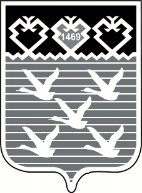 Чувашская РеспубликаАдминистрациягорода ЧебоксарыПОСТАНОВЛЕНИЕ